Mit Geoinformationen Österreich erkundenHallstatt Ø 25 kmDigitale Information und Kommunikation in Raum, Gesellschaft und WirtschaftAnna Erlinghagen1020442Erweiterung der Arbeit von 
Christian Moser LVs-Leitung: Mag. Alfons Koller und Robert Vogler Eingereicht am:25.11.20141. Kriteriengestützte Raumanalyse (Christian Moser)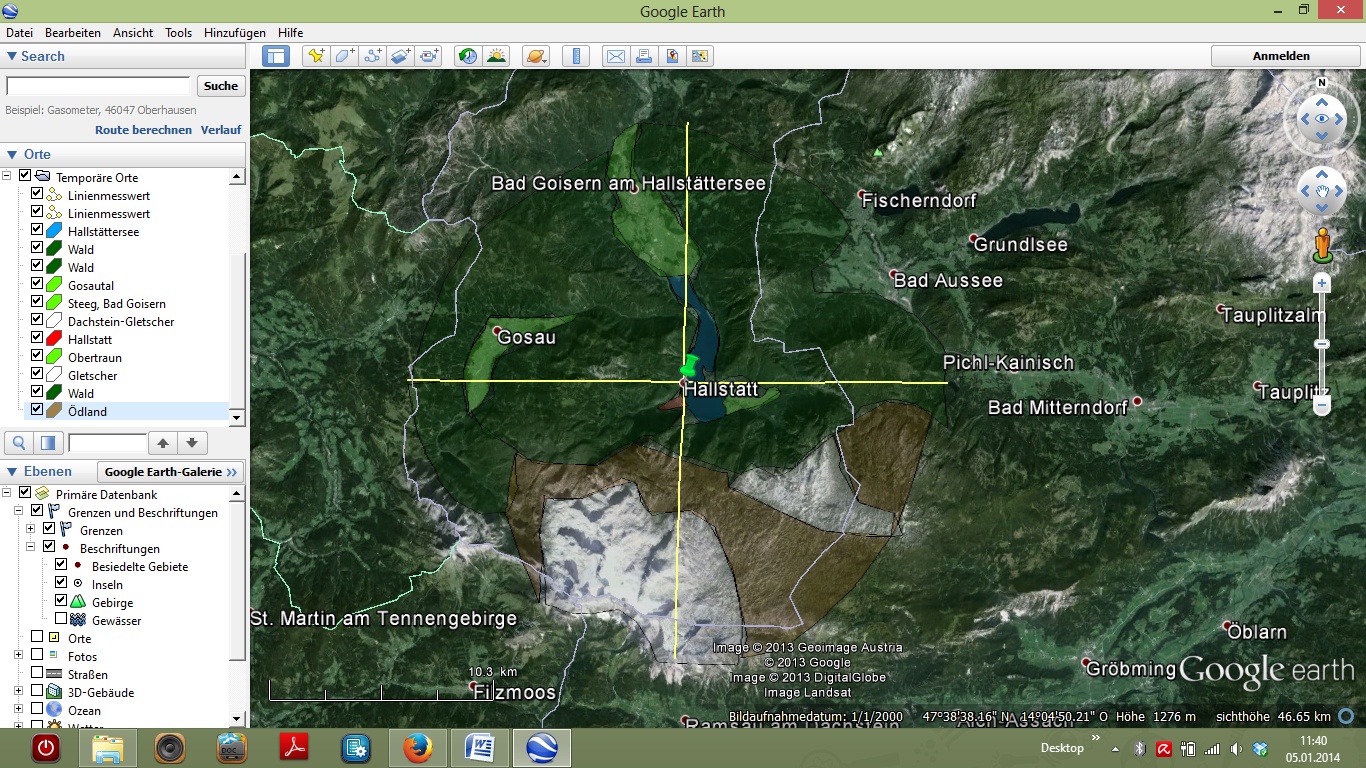 2. Mein persönlicher Bezug zum Standort (Anna Erlinghagen)Kein persönlicher Bezug.3. Konstruktion einer Raumvorstellung analysieren und bewusst wahrnehmen (Anna Erlinghagen)Meine persönlichen Assoziationen zum Standort Hallstatt sind von einer eintägigen Exkursion in die Region um Hallstatt geprägt. Hallstatt bringe ich mit Naturgefahren auf der einen Seite und Tourismus auf der anderen Seite in Zusammenhang. 2013 ist Hallstatt aufgrund eines Murganges in die Schlagzeilen geraten, der den historischen Stadtkern stark beschädigte. Anhand der Mure von 2013 können Naturgefahren beispielhaft erklärt werden. Auch die geomorphologischen und geologischen Bedingungen in den Gebirgen um Hallstatt sind für die Gefahrenmanagement von Bedeutung. Der Mühlbach von Hallstatt zeigt eine der ältesten Wildbachverbauungen in Österreich. Auch Felsstürze, wie beispielsweise die Rote Wand, bringe ich mit Hallstatt in Verbindung.Was den Tourismus betrifft, so überwiegen meine Assoziationen im Bereich des chinesischen Tourismus. Das liegt wohl daran, dass der historische Ort Hallstatt in China nachgebaut wurde und das Interesse für das „echte“ Hallstatt bei den chinesischen Touristen sehr groß ist. Daher, dass es auch nur eine Verkehrsstraße in Hallstatt gibt, wird die Anreise überwiegend mit Reisebussen getätigt. Die Lage von Hallstatt mit der Angrenzung an den Hallstätter See und mit den Alpen rings herum lässt den Ort zu etwas Besonderem werden.4. Quellen (Anna Erlinghagen)Salzburg Wiki (2014): Dachsteinmassiv. <http://www.salzburg.com/wiki/index.php/Dachsteinmassiv> (2014-11-16).Bundesforschungszentrum für Wald (2014): Schutzmaßnahmen. Permanente Schutzmaßnahmen. Temporäre Schutzmaßnahmen. <http://bfw.ac.at/rz/bfwcms.web?dok=5752> (2014-11-25).Google (Hrsg.) (2014): Google Earth. <http://earth.google.de/> (2014-11-25).Google (Hrsg.) (2014): Google Maps. Route: Hallstatt – Bad Goisern. <https://maps.google.de/maps> (2014-11-24).Google (Hrsg.) (2014): Google Maps. Route: Hallstatt – Bahnhof Obertraun. <https://maps.google.de/maps> (2014-11-24).Google (Hrsg.) (2014): Google Maps. Route: Hallstatt – Bahnhof Bad Goisern. <https://maps.google.de/maps> (2014-11-24).Google (Hrsg.) (2014): Google Maps. Route: Hallstatt – Autobahnauffahrt Regau. <https://maps.google.de/maps> (2014-11-24).Google (Hrsg.) (2014): Google Maps. Route: Hallstatt – Autobahnauffahrt Thalgau. <https://maps.google.de/maps> (2014-11-24).5. Arbeitsauftrag Google Earth (Anna Erlinghagen)StandortHauptort des Ausschnitts, Bundeslandgg. Koordinaten des MittelpunktesLänge und Breite des Ausschnitts (in km)Hallstatt, Oberösterreich, OrtsmitteBreite: 47°33’43,65‘‘N	Länge: 13°38’56,93“ ORadius: 12,5 km, ø 25 kmHallstatt, Oberösterreich, OrtsmitteBreite: 47°33’43,65‘‘N	Länge: 13°38’56,93“ ORadius: 12,5 km, ø 25 kmHallstatt, Oberösterreich, OrtsmitteBreite: 47°33’43,65‘‘N	Länge: 13°38’56,93“ ORadius: 12,5 km, ø 25 kmBeschreibung –Raumbegriff 1 – ContainerraumErkennen der Raumstruktur – Raumbegriff 2Beschreibung –Raumbegriff 1 – ContainerraumErkennen der Raumstruktur – Raumbegriff 201Reliefform (Kategorien für Österreich & Europa)HochgebirgeMittelgebirgeHügellandEbene Reliefform (Kategorien für Österreich & Europa)HochgebirgeMittelgebirgeHügellandEbene MittelgebirgeUmgeben von  Mittelgebirge und Hochgebirge (Dachstein)Ebene nur in Obertraun beim Einlauf in den Hallstättersee und dieser selbst. Ebenso in Bad Goisern 02Höhenlage (in 100er Metern)Höchster PunktTiefster Punktdurchschnittlich zwischen …. und …. mHöhenlage (in 100er Metern)Höchster PunktTiefster Punktdurchschnittlich zwischen …. und …. mTP: bei Bad Goisern 485 mHP: Dachstein 2869 mHallstättersee: 509 mzw. 485 m und  2869 mø Höhe ist schwer zu definierenHallstatt Ortskern zw. 530 m und 550 m03Reliefenergie – relative HöheReliefenergie – relative HöheGletscherzunge vom Dachstein sehr ausgeprägt vorhanden. Genauer Verlauf erkennbar. Höhenunterschiede sehr markant. 04RaumnutzungÖdland WaldWieseFelder/Äcker, Flurformen
Produkte aus landwirtschaftlicher KarteSiedlungen, Siedlungsformen s.u.Industrie- und Gewerbe
unterscheidbar in Produktion und Dienstleistung ?VerkehrsflächenRaumnutzungÖdland WaldWieseFelder/Äcker, Flurformen
Produkte aus landwirtschaftlicher KarteSiedlungen, Siedlungsformen s.u.Industrie- und Gewerbe
unterscheidbar in Produktion und Dienstleistung ?VerkehrsflächenRundum den Gletscher, hoher Anteilextrem viel Wald wenig vorhanden, kaum ebene Flächenkaum bis nicht vorhandenEinzelbauten, nach traditioneller Art, UNESCO Weltkulturerbe, daher kaum moderne Bauten In Bad Goisern großzügiger Abstand bei Gebäuden.nicht vorhandenkaum Parkplätze, eine Straße 05Siedlungsdichte Abstand zum NachbarnAnzahl der GeschoßeForm und Durchmesser (Flächeninhalt) der geschlossenen SiedlungsflächeSiedlungsdichte Abstand zum NachbarnAnzahl der GeschoßeForm und Durchmesser (Flächeninhalt) der geschlossenen SiedlungsflächeHaus an Haus, sehr eng, vereinzelte Einzelhäuser.Ansiedlung entlang des  Hallstättersees. Wenig Platz.3-4 Stöcke, kleine Häuser, dafür hochEntlang des Hallstättersees. 06OrtsformenStreulageWeiler – DorfVerstädterte RegionOrtsformenStreulageWeiler – DorfVerstädterte Regioneng bebaut, kaum Streulage, kleiner OrtskernDorf, nächster Ort Obertraun, Bad Goisern07Zentralität (Zentralraum :: Peripherie; früher Stadt :: Land)
Abstand als Luftlinie, Fahrstrecke, ZeitdauerAbstand zum nächsten zentralen Ort (welcher Kategorie?)Abstand zum nächsten Bahnhof, zum Bahnhof einer überregionalen VerbindungAbstand zur nächsten AutobahnauffahrtAbstand zum nächsten FlughafenZentralität (Zentralraum :: Peripherie; früher Stadt :: Land)
Abstand als Luftlinie, Fahrstrecke, ZeitdauerAbstand zum nächsten zentralen Ort (welcher Kategorie?)Abstand zum nächsten Bahnhof, zum Bahnhof einer überregionalen VerbindungAbstand zur nächsten AutobahnauffahrtAbstand zum nächsten FlughafenBad Goisern: LL = ca. 10 km(lt. google earth)Bad Goisern: FS = 11 km (lt. google maps)Bad Goisern: ZD =  14 min (lt. google maps)Bhf Obertraun: LL = ca. 2,5 km(lt. google earth)Bhf Obertraun: FS = 5,2 km(lt. google maps)Bhf Obertraun: ZD = 9 min(lt. google maps)Bhf Bad Goisern: LL = ca. 10 km(lt. google earth)Bhf Bad Goisern: FS = 11 km(lt. google maps)Bhf Bad Goisern: ZD = 14 min(lt. google maps)Bhf Attnang: LL = ca. 50 km(lt. google earth)Bhf Attnang: FS = 67,6 km(lt. google maps)Bhf Attnang: ZD = 66 min(lt. google maps)Bhf Salzburg: LL = ca. 53 km(lt. google earth)Bhf Salzburg: FS = 87,7 km(lt. google maps)Bhf Salzburg: ZD = 71 min(lt. google maps)Regau A1: LL = ca. 45 km(lt. google earth)Regau A1: FS = 58,8 km(lt. google maps)Regau A1: ZD = 55 min(lt. google maps)Thalgau A1: LL = ca. 45 km(lt. google earth)Thalgau A1: FS = 66,3 km(lt. google maps)Thalgau A1: ZD = 63 min(lt. google maps)Fghf Salzburg: LL = ca. 55 km(lt. google earth)Fghf Salzburg: FS = 78,9 km(lt. google maps)Fghf Salzburg: ZD = 65 min(lt. google maps)Ausrichtung von Hallstatt:In mehrere RichtungenEinerseits Richtung Bad Ischl und Gmunden (BH), andererseits Richtung Stmk (Pötschenpass/Koppenpass) – Bad Aussee, Bez. Liezen08Erkennbare Infrastrukturfür Verkehrfür zentralen Ortfür soziale Vernetzung (Kirche, Gasthaus, …)für TourismusErkennbare Infrastrukturfür Verkehrfür zentralen Ortfür soziale Vernetzung (Kirche, Gasthaus, …)für TourismusStraße für Touristen und Einwohner, Parkplätze für Reisebusse.Tunnel zur Anfahrt, Lawinenschutzbauten bei der Landesstraße. kleiner Ortskern, daher Vernetzung sehr gut. Gasthäuser sind vorhanden. 09…………00Starte Google Earth. Nach einiger Zeit öffnet sich die Weltkugel, und du fliegst nahe an die Erdoberfläche heran. Links im Fenster Temporäre Orte ist ein Ordner Hallstatt 25 km vorbereitet.01Klicke links im Fenster Temporäre Orte doppelt auf Hallstatt. Bewege die Karte, zoome dich hinein.In welchem Bundesland liegt Hallstatt?………………………………………………………………………………………...Welches Gewässer grenzt an den Ort?…………………………………………………………………………………………Welches Bergmassiv ragt südlich des Ortes in die Höhe?Öffne den Link und informiere dich.…………………………………………………………………………………………Nördlich, westlich und östlich von Hallstatt erstrecken sich Mittelgebirge, im Gegensatz zu dem Hochgebirge im Süden. 
Beschreibe den sichtbaren Unterschied zwischen diesen beiden Reliefformen.……………………………………………………………………………………………………………………………………………………………………………………………………………………………………………………………………………………………………………………………………………………………………………………………………………………………………………………………………OberösterreichHallstätterseeDachsteingebirgeMittelgebirge: schneefrei, grün, bewaldet, Erosion erkennbarHochgebirge: Schneedecke, Gletscher, geringe bis keine Vegetation02Höhenlagen (Angabe in 100er Metern): Auf welcher Höhe liegt der See? …………………………………………………………………………………………Klicke links doppelt auf Ortskern. Gib die ungefähre Höhe des Ortskerns von Hallstatt an.…………………………………………………………………………………………Wie hoch ist der höchste Punkt im nahegelegenen Hochgebirge?…………………………………………………………………………………………Ca. 509 m530 – 550 mCa. 2930 m03Reliefenergie:Klicke links doppelt auf Bergrestaurant Rudolfsturm. Gib die Höhe des Restaurants an.Was bedeutet der Höhenunterschied zum Ortskern geographisch und welche Gefahren birgt es für Hallstatt?……………………………………………………………………………………………………………………………………………………………………………………………………………………………………………………………………………………………………………………………………………………………………………………………………………………………………………………………………Ca. 830 mStarker Höhenanstieg, Gefahren: Steinschlag, Felssturz, Muren04Raumnutzung:Öffne links den Ordner Raumnutzung.Klicke dann doppelt auf die Position Raumnutzung. Beschreibe, in welchem Ausmaß und in welchen Lagen unten stehende Nutzungsflächen im Großraum Hallstatt vorkommen.Wo? Wie viel? Zoome dich in die Karte hinein.Markiere die einzelnen Raumnutzungsflächen mit farbigen, transparenten Polygonen.Ödland ……………………………………………………………………………………………………………………………………………………………………………………Wald……………………………………………………………………………………………………………………………………………………………………………………Wiese……………………………………………………………………………………………………………………………………………………………………………………Felder/Äcker, Flurformen
Produkte aus landwirtschaftlicher Karte……………………………………………………………………………………………………………………………………………………………………………………Siedlungen, Siedlungsformen s.u.……………………………………………………………………………………………………………………………………………………………………………………Industrie- und Gewerbe
unterscheidbar in Produktion und Dienstleistung ?……………………………………………………………………………………………………………………………………………………………………………………Verkehrsflächen……………………………………………………………………………………………………………………………………………………………………………………Vgl. Abbildung 1: RaumnutzungRundum den Gletscher, hoher Anteilextrem viel Wald, vor allem an Berghängen des Mittelgebirgeswenig vorhanden, da kaum ebene Flächenkaum bis nicht vorhanden, da kaum ebene FlächenEinzelbauten, nach traditioneller Art, UNESCO Weltkulturerbe, daher kaum moderne Bauten. In Bad Goisern großzügiger Abstand bei Gebäuden.nicht vorhandenkaum Parkplätze, eine Straße05Siedlungsdichte Die Siedlungsstruktur von Hallstatt unterscheidet sich grundlegend von den Ortschaften Bad Goisern und Obertraun.Beschreibe die Unterschiede der Siedlungsdichte hinsichtlichAbstand zum NachbarnAnzahl der Geschosse…………………………………………………………………………………………………………………………………………………………………………………………………………………………………………………………………………………………………………………………………………………………………………Nenne Gründe für die Unterschiede in der Siedlungsdichte.………………………………………………………………………………………………………………………………………………………………………………………………………………………………………………………………………………Haus an Haus, sehr eng, vereinzelte Einzelhäuser.Ansiedlung entlang des  Hallstättersees. Wenig Platz.3-4 Stöcke, kleine Häuser, dafür hochHallstatt: Siedlungsfläche begrenzt durch See und Berg.Bad Goisern und Obertraun: Talebene, viel Raum.06OrtsformenZoome dich in den Ort Hallstatt und beschreibe die Ortsform.Wie ist die Streulage? Ist es ein Weiler, Dorf oder eine Stadt? ……………………………………………………………………………………………………………………………………………………………………………………eng bebaut, kaum Streulage, kleiner Ortskern,Dorf07Zentralität (Zentralraum :: Peripherie)Um in einen zentralen Ort zu gelangen muss man nicht gleich nach Salzburg fahren. Auch in Bad Goisern  gibt es mehrere Einkaufsmöglichkeiten und eine bessere infrastrukturelle Anbindung als in Hallstatt. Bringe in Erfahrung (mit Google Maps) wie viele Kilometer Bad Goisern von Hallstatt entfernt liegt und wie lange man mit dem Auto dort hin fährt. ……………………………………………………………………………………………………………………………………………………………………………………Wo befindet sich der Bahnhof „Hallstatt“? Wie gelangt man dort hin?  ……………………………………………………………………………………………………………………………………………………………………………………Der nächste Bahnhof mit einer überregionalen Verbindung, der auch mit dem Auto erreichbar ist, ist Obertraun.Wie weit ist die Fahrstrecke in Kilometern und in Zeit?……………………………………………………………………………………………………………………………………………………………………………………Auch der Bahnhof Bad Goisern ist an überregionalen Verbindungen angeschlossen.Wie weit ist die Fahrstrecke in Kilometern und in Zeit?……………………………………………………………………………………………………………………………………………………………………………………Die nächsten Autobahnauffahrten sind Regau und Thalgau. Wie weit sind sie entfernt von Hallstatt? Luftlinie (km), Fahrstrecke (km), Fahrzeit (Min.).…………………………………………………………………………………………………………………………………………………………………………………………………………………………………………………………………………………………………………………………………………………………………………Bad Goisern: FS = 11 km (lt. google maps)Bad Goisern: ZD =  14 min (lt. google maps)	Auf der überliegenden Seite des Hallstättersees, mit dem Schiff (LL 1 km, lt. Google earth)Bhf Obertraun: FS = 5,2 km(lt. google maps)Bhf Obertraun: ZD = 9 min(lt. google maps)Bhf Bad Goisern: FS = 11 km(lt. google maps)Bhf Bad Goisern: ZD = 14 min (lt. google maps)Regau A1: LL = ca. 45 km(lt. google earth)Regau A1: FS = 58,8 km(lt. google maps)Regau A1: ZD = 55 min(lt. google maps)Thalgau A1: LL = ca. 45 km(lt. google earth)Thalgau A1: FS = 66,3 km(lt. google maps)Thalgau A1: ZD = 63 min(lt. google maps)08Erkennbare InfrastrukturWas für eine Verkehrsinfrastruktur kannst du in Hallstatt erkennen? ………………………………………………………………………………………………………………………………………………………………………………………………………………………………………………………………………………An der nördlichen Ortsausfahrt sind Lawinenschutzbauten zu erkennen. Klicke links auf Lawinenschutzbauten. Klicke auf den Link und informiere dich über Lawinenschutzmaßnahmen.Was sind permanente und temporäre Lawinenschutzmaßnahmen?………………………………………………………………………………………………………………………………………………………………………………………………………………………………………………………………………………………………………………………………………………………………………………………………………………………………………………………………………………………………………………………………………………………………………………………………………………………………………………………………………………………………………………………………………………………………………………………………………………………………………………………………………………………………………………………………………………………………………………………………………………………………………………………………………………………………………………………………………………………………………………………………………………………………………………………………………………………………………………………………………………………………………………………………………………………………………………………………………………………………………………………………………………………………………………………………………………………………………………………………………………………………………………………………………………………………………………………..Was für eine Infrastruktur für soziale Vernetzung (Kirche, Gasthaus, …) kannst du in Hallstatt erkennen? ……………………………………………………………………………………………………………………………………………………………………………………Was für eine Infrastruktur für Tourismus kannst du in Hallstatt erkennen? ……………………………………………………………………………………………………………………………………………………………………………………Haupt-und Nebenstraße für, Tunnel zur An- und Abfahrt, Hafen, Lawinenschutzbauten bei der Landesstraße. Permanent:a) baulicher Lawinenschutz: Verbauungen im Anbruchgebiet (Stützverbauung, Verwehungsverbauung), in der Lawinenbahn und im Auslauf (Ablenk- und Bremsverbauung).b) forstlicher Lawinenschutz: Erhaltung, Pflege und Wiederherstellung von Wäldernc) Raumplanerische Maßnahmen: Lawinenkataster, GefahrenzonenpläneTemporär:WarnungSperrungEvakuierungKünstliche Sprengungkleiner Ortskern, daher Vernetzung sehr gut. Kirche und Gasthäuser sind vorhanden. Parkplätze für Reisebusse, Hafen/Bootssteg, Hotels, Gasthäuser, Seilbahn.